Администрация городского округа муниципального образования «город Саянск»ПОСТАНОВЛЕНИЕВ соответствие с Федеральными законами от 21.12.1994 №68-ФЗ «О защите населения и территорий от чрезвычайных ситуаций природного и техногенного характера», от 06.10.2003 №131-ФЗ «Об общих принципах организации местного самоуправления в Российской Федерации», постановлением Правительства Российской Федерации от 25 июля 2020 №1119 «Об утверждении Правил создания, использования и восполнения резервов материальных ресурсов федеральных органов исполнительной власти для ликвидации чрезвычайных ситуаций природного и техногенного характера», распоряжением Правительства Российской Федерации от 30.09.2013 №1765-р «Об утверждении перечня товаров, работ, услуг, необходимых для оказания гуманитарной помощи либо ликвидации последствий чрезвычайных ситуаций природного или техногенного характера», руководствуясь статьей 38 Устава муниципального образования «город Саянск», администрация городского округа муниципального образования «город Саянск»,ПОСТАНОВЛЯЕТ:1. Создать резерв материальных ресурсов для ликвидации чрезвычайных ситуаций природного и техногенного характера на территории муниципального образования «город Саянск» в соответствии с утвержденной номенклатурой и объемом.2. Утвердить:2.1. Порядок создания, хранения, использования и восполнения резерва материальных ресурсов для ликвидации чрезвычайных ситуаций природного и техногенного характера на территории муниципального образования «город Саянск» (приложение №1).2.2. Номенклатуру и объем резерва материальных ресурсов для ликвидации чрезвычайных ситуаций природного и техногенного характера на территории муниципального образования «город Саянск» (приложение №2).2.3. Перечень работ, услуг, необходимых для ликвидации чрезвычайных ситуаций природного и техногенного характера на территории муниципального образования «город Саянск» (приложение №3).3. Отделу МП, ГО и ЧС администрации городского округа муниципального образования «город Саянск» в целях организации закупок материальных ресурсов, выполнения работ, оказания услуг, необходимых для ликвидации чрезвычайных ситуаций природного и техногенного характера на территории муниципального образования «город Саянск» сформировать перечень поставщиков для осуществления закупок материальных средств, определить перечень подрядчиков работ, услуг при необходимости  ликвидации чрезвычайных ситуаций муниципального характера.4. Рекомендовать руководителям организаций, осуществляющим свою деятельность на территории муниципального образования «город Саянск» и эксплуатирующих опасные производственные объекты, создать резерв материальных ресурсов для ликвидации последствий чрезвычайных ситуаций локального характера на опасном производственном объекте.5. Признать утратившим силу постановление администрации городского округа муниципального образования «город Саянск» от 21.06.2017 г. №110-37-630-17 «О резерве материальных ресурсов и утверждении перечня работ, услуг необходимых для ликвидации чрезвычайных ситуаций природного или техногенного характера на территории муниципального образования «город Саянск».6. Опубликовать настоящее постановление в газете «Саянские зори» и разместить на официальном сайте администрации городского округа муниципального образования «город Саянск» в информационно-телекоммуникационной сети «Интернет».7. Настоящее постановление вступает в силу с 1 января 2021 года.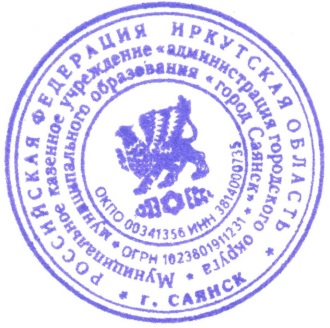 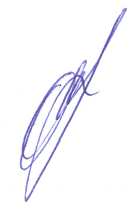 Мэр городского округа муниципального образования «город Саянск»				                      		О.В.Боровскийисп. Егорова Н.В.тел. 5-64-22                                                                  Приложение 1                                                                  к постановлению администрации                                                                  городского округа муниципального                                                                  образования «город Саянск»                                                                  от-Порядоксоздания, хранения, использования и восполнения резерва материальных ресурсов для ликвидации чрезвычайных ситуаций природного и техногенного характера на территориимуниципального образования «город Саянск».Общие положения1.1. Настоящий Порядок разработан в соответствии с Федеральным законом от 21.12.1994 №68-ФЗ «О защите населения и территорий от чрезвычайных ситуаций природного и техногенного характера», Федеральным законом от 06.10.2003 №131-ФЗ «Об общих принципах организации местного самоуправления в Российской Федерации», », постановлением Правительства Российской Федерации от 25 июля 2020 №1119 «Об утверждении Правил создания, использования и восполнения резервов материальных ресурсов федеральных органов исполнительной власти для ликвидации чрезвычайных ситуаций природного и техногенного характера», распоряжением Правительства  Российской Федерации от 30.09.2013 №1765-р «Об утверждении перечня товаров, работ, услуг, необходимых для оказания гуманитарной помощи либо ликвидации последствий чрезвычайных ситуаций природного или техногенного характера» и определяет основные принципы создания, хранения, использования и восполнения резерва материальных ресурсов для ликвидации чрезвычайных ситуаций природного и техногенного характера на территории муниципального образования «город Саянск» (далее – Резерв).1.2. Резерв создается заблаговременно в целях экстренного привлечения необходимых средств для первоочередного жизнеобеспечения пострадавшего населения, развертывания и содержания пунктов временного размещения и питания пострадавших, оказания им помощи, обеспечения аварийно-спасательных и других неотложных работ в случае возникновения чрезвычайных ситуаций природного и техногенного характера (далее – ЧС), а также при ликвидации угрозы и последствий ЧС на территории муниципального образования «город Саянск».1.3. Резерв включает продовольствие, вещевое имущество, средства жизнеобеспечения, медикаменты, лекарственные и перевязочные средства, транспортные средства и другие материальные ресурсы.1.4. Система Резерва включает в себя следующие резервы:1.4.1. Местный резерв – резерв муниципального образования «город Саянск».1.4.2. Объектовые резервы – резервы организаций, осуществляющих свою деятельность в границах муниципального образования «город Саянск».2. Создание и хранение резерва2.1. Номенклатура и объем материальных ресурсов Резерва утверждается постановлением администрации городского округа муниципального образования «город Саянск» и устанавливается исходя из прогнозируемых видов и масштабов ЧС, предполагаемого объема работ по их ликвидации, а также максимально возможного использования сил и средств для ликвидации чрезвычайных ситуаций.2.2. Номенклатура и объем материальных ресурсов для ликвидации чрезвычайных ситуаций природного и техногенного характера на территории муниципального образования «город Саянск» приведены в приложении №2 к данному постановлению.2.3. Создание, хранение и восполнение Резерва производится за счет средств бюджета муниципального образования «город Саянск», в пределах бюджетных ассигнований, предусмотренных решением Думы городского округа муниципального образования «город Саянск» на соответствующий финансовый год и плановый период.2.4. Отношения, связанные с закупками материальных ресурсов, выполнением работ, оказанием услуг по их хранению и содержанию, а также выполнение работ, оказание услуг, необходимых для ликвидации последствий ЧС, регулирует Федеральный закон от 05.04.2013 №44-ФЗ «О контрактной системе в сфере закупок товаров, работ, услуг для обеспечения государственных и муниципальных нужд» (далее – Федеральный закон №44-ФЗ).2.5. Закупки отдельных видов материальных ресурсов или части этих ресурсов, выполнение работ, оказание услуг, необходимых для ликвидации последствий ЧС, перечень которых утвержден распоряжением Правительства Российской Федерации от 30.09.2013 №1765-р «Об утверждении перечня товаров, работ, услуг, необходимых для оказания гуманитарной помощи либо ликвидации последствий чрезвычайных ситуаций природного или техногенного характера», осуществляются в соответствии со статьями 80-82 Федерального закона №44-ФЗ.2.6. Муниципальным заказчиком, осуществляющим закупки товаров для создания Резерва материальных ресурсов, является администрация городского округа муниципального образования «город Саянск». Определение номенклатуры и объемов Резерва для ликвидации чрезвычайных ситуаций, организации учета и отчетности, контроля за созданием, хранением, использованием и восполнением резервов материальных ресурсов осуществляется отделом мобилизационной подготовки, гражданской обороны и чрезвычайных ситуаций администрации городского округа муниципального образования «город Саянск» (далее – отдел МП, ГО и ЧС).2.7. Осуществление полномочий по определению поставщиков конкурентными способами в целях осуществления у них закупок материальных ресурсов возлагается на муниципальное казенное учреждение  «Служба закупок муниципального образования «город Саянск» (далее – уполномоченный орган).2.8. Заказчик:2.8.1. Разрабатывает предложения по номенклатуре и объему Резерва.2.8.2. Представляет на очередной финансовый год и плановый период бюджетные заявки для закупа материальных ресурсов в сроки, установленные порядком составления проекта местного бюджета муниципального образования «город Саянск» на соответствующий финансовый год и плановый период.2.8.3. Определяет размеры расходов по хранению и содержанию материальных ресурсов в Резерве.2.8.4. Организует хранение, содержание, выпуск, освежение и замену материальных ресурсов в Резерве.2.8.5. Подготавливает заявку для уполномоченного органа согласно утвержденным формам для организации определения поставщиков материальных ресурсов, работ, услуг конкурентными способами.2.8.6. По результатам конкурсного отбора поставщиков заключает в объеме выделенных лимитов бюджетных обязательств контракты на поставку материальных ресурсов в Резерв, выполнение работ, оказание услуг.2.8.7. Осуществляет контроль за доставкой материальных ресурсов Резерва пострадавшим группам населения при ЧС муниципального характера.2.8.8. Обеспечивает поддержание Резерва в постоянной готовности к использованию.2.8.9. Ведет учет и отчетность по операциям с материальными ресурсами Резерва.2.8.10. Осуществляет контроль за количеством, качеством и условиями хранения материальных ресурсов Резерва.2.8.11. Устанавливает в контрактах на экстренную поставку (продажу) материальных ресурсов Резерва, выполнение работ, оказание услуг, необходимых для ликвидации ЧС на территории муниципального образования «город Саянск» ответственность поставщика за своевременность выдачи, количество и качество поставляемых материальных ресурсов, а также ответственность подрядчика (исполнителя) за качество и своевременность выполнения работ, услуг.2.8.12. Представляет сведения по созданию, использованию и восполнению Резерва в Главное управление МЧС России по Иркутской области.2.8.13. Подготавливает проекты правовых актов по созданию, хранению, восполнению и выдаче материальных ресурсов Резерва.2.9. Резервы материальных ресурсов размещаются как на объектах, специально предназначенных для хранения и обслуживания, так и на складах предприятий и организаций, где гарантирована их сохранность и откуда возможна их оперативная доставка в районы ЧС, в соответствии с заключенными муниципальными контрактами.2.10. Возмещение затрат организациям, осуществляющим на контрактной основе ответственное хранение материальных ресурсов Резерва, производится за счет средств местного бюджета муниципального образования «город Саянск».3. Выпуск, использование и восполнение материальных ресурсовРезерва3.1. Выпуск материальных ресурсов из Резерва представляет собой их передачу определенному получателю:3.1.1. В целях экстренного привлечения необходимых средств в случае возникновения ЧС.3.1.2. В связи с их освежением и заменой.3.1.3. В порядке временного заимствования в целях предупреждения и ликвидации ЧС.3.2. Для ликвидации ЧС локального характера используются объектовые резервы организаций, а при их недостаточности представляется обоснованная заявка в администрацию муниципального образования «город Саянск» на недостающую часть материальных ресурсов для получения необходимых средств из Резерва муниципального образования «город Саянск».3.3. Выпуск материальных ресурсов из Резерва осуществляется по решению, принятому на заседании комиссии по предупреждению и ликвидации чрезвычайных ситуаций и обеспечению пожарной безопасности муниципального образования «город Саянск» (далее – КЧС и ОПБ), и оформляется распоряжением администрации городского округа муниципального образования «город Саянск».3.4. Решение о выпуске материальных резервов из Резерва должно отражать целевое назначение выпущенных ресурсов, безвозмездную или возмездную основу их использования и источники восполнения.  В случае возникновения на территории муниципального образования «город Саянск» чрезвычайной ситуации техногенного характера расходы по выпуску материальных ресурсов из Резерва возмещаются за счет средств и имущества хозяйствующего субъекта, виновного в возникновении чрезвычайной ситуации.3.5. Организации, обратившиеся за помощью и получившие материальные ресурсы из Резерва, организуют прием, хранение и целевое использование доставленных в зону чрезвычайной ситуации материальных ресурсов.3.6. Организации, получившие помощь, готовят отчет о целевом использовании материальных средств, выделенных из Резерва, после ликвидации чрезвычайной ситуации локального характера. Документы, подтверждающие целевое использование материальных ресурсов, предоставляются в администрацию городского округа муниципального образования «город Саянск» в десятидневный срок.3.7. Для ликвидации ЧС муниципального характера и обеспечения жизнедеятельности пострадавшего населения администрация городского округа муниципального образования «город Саянск» может использовать резервы материальных ресурсов, создаваемых организациями, по согласованию с руководством организаций.3.8. Восполнение Резерва, израсходованного полностью или частично на ликвидацию ЧС, осуществляется за счет средств, указанных в решении КЧС и ОПБ муниципального образования «город Саянск» о выделении материальных ресурсов из Резерва и оформляется распоряжением администрации городского округа муниципального образования «город Саянск».3.9. Выпуск материальных ресурсов Резерва, подлежащих освежению и замене, осуществляется при одновременном восполнении равного количества аналогичных материальных ресурсов.3.10. Освежение и замену материальных ресурсов Резерва организует уполномоченный орган и осуществляет муниципальный заказчик.3.11. Все операции с Резервом по закладке, замене, освежению и перемещению осуществляются и оформляются в соответствии с Порядком создания, использования и восполнения резервов материальных ресурсов для ликвидации чрезвычайных ситуаций межмуниципального и регионального характера на территории Иркутской области, утвержденным постановлением администрации Иркутской области от 07.12.2007 №287-па «О резервах материальных ресурсов для ликвидации чрезвычайных ситуаций межмуниципального и регионального характера на территории Иркутской области».3.12. По операциям с материальными ресурсами Резерва заказчики и организации несут ответственность в порядке, установленном законодательством Российской Федерации и условиями заключенных контрактов.3.13. Резерв, созданный для ликвидации последствий ЧС на территории муниципального образования «город Саянск», может использоваться в целях гражданской обороны при военных конфликтах или вследствие военных конфликтов.4. Контроль, учет и отчетность4.1. Организация, осуществляющая хранение Резерва, ведет количественный, качественный, а также бухгалтерский учет операций с материальным ресурсами в соответствии с Федеральным законом от 06.12.2011 №402-ФЗ «О бухгалтерском учете».4.2. Организация, осуществляющая хранение материальных ресурсов Резерва, ежегодно проводит инвентаризацию.4.3. Контроль за созданием, хранением, использованием и восполнением Резерва осуществляет администрация городского округа муниципального образования «город Саянск» в лице отдела МП, ГО и ЧС.4.4. Контроль за наличием, качественным состоянием, восполнением и соблюдением условий хранения материальных ресурсов осуществляет отдел МП, ГО и ЧС администрации городского округа муниципального образования «город Саянск».4.5. Отдел МП, ГО и ЧС администрации городского округа муниципального образования «город Саянск» представляет в Главное управление МЧС России по Иркутской области донесения о создании, накоплении, использовании резерва материальных ресурсов для ликвидации чрезвычайных ситуаций муниципального характера на территории муниципального образования «город Саянск» по форме 2/РЕЗ ЧС два раза в год по состоянию на 1 января и 1 июля, до 10 числа месяца, следующего за отчетным периодом.4.6. Отчеты по операциям с материальными ресурсами Резерва осуществляются и оформляются согласно постановлению администрации Иркутской области, указанному в пункте 3.11. настоящего Порядка.4.7. Организации, не обеспечивающие сохранность Резерва материальных ресурсов, несут ответственность в соответствии с законодательством Российской Федерации.Мэр городского округа муниципального образования «город Саянск»								О.В.Боровский                                                                  Приложение 2                                                                  к постановлению администрации                                                                  городского округа муниципального                                                                  образования «город Саянск»                                                                  от -Номенклатура и объем резерва материальных ресурсовдля ликвидации чрезвычайных ситуаций природного и техногенногохарактера на территории муниципального образования «город Саянск».Мэр городского округа муниципального образования «город Саянск»								О.В.БоровскийПриложение 3                                                                  к постановлению администрации                                                                  городского округа муниципального                                                                  образования «город Саянск»                                                                  от -Переченьработ, услуг, необходимых для ликвидации чрезвычайных ситуацийприродного и техногенного характера на территориимуниципального образования «город Саянск».1. Услуги по доставке сил и средств, предназначенных для ликвидации чрезвычайной ситуации, в зону чрезвычайной ситуации.2. Услуги по эвакуации, размещению и организации питания пострадавших.3. Аварийно-спасательные и аварийно-восстановительные работы в зоне чрезвычайной ситуации.4. Услуги по эксплуатации, техническому обслуживанию и ремонту машин и оборудования, используемых в зоне чрезвычайной ситуации.5. Работы по развертыванию пунктов временного размещения пострадавших.6. Работы по очистке территорий, зданий и сооружений от загрязнений, связанные с первоочередным жизнеобеспечением населения в зоне чрезвычайной ситуации (зоне бедствия).Мэр городского округа муниципального образования «город Саянск»								О.В.БоровскийОт№г.Саянскг.Саянскг.Саянскг.СаянскО резерве материальных ресурсов и утверждении перечня работ, услуг необходимых для ликвидации чрезвычайных ситуаций природного или техногенного характера на территории муниципального образования «город Саянск».№п/пНаименование материальных ресурсов    Единица  измеренияКоличество  1. 1.1. 1.2. 1.3. 1.4. 1.5. 1.6. 1.7. 1.8. 1.9. 1.10. 1.11. 1.12 1.13 1.14 1.15Продовольствие (из расчета снабжения 50 человек на 3 суток: 25 человек пострадавшие и 25 человек спасателей)Мука, хлеб и изделия хлебобулочные (сухари, галеты, крекер)Крупа разная: рисовая, гречневая, овсяная и др.Детское питаниеМакаронные изделияОвощи, фруктыКонсервы крупяныеМясные консервыМолоко и молокопродуктыМасло коровьеРыбные консервыСахарСольЧайВода питьевая        кг         кг        кг        кг        кг        кг                кг        кг        кг        кг        кг        кг        кгупак. по 1 л      45,0      10,0       3,0       3,0      10,0      15,0     11,25      30,0       3,0      3,75       6,0       3,0      0,15      150   2.  2.1.  2.2.  2.3.  2.4.  2.5.  2.6.  2.7.  2.8.Вещевое имущество:Головные уборы: летние, зимниеРукавицы: рабочие, зимниеБелье нательноеПостельные принадлежности (простынь, наволочка, полотенце)Одежда летняя: мужская, женская детская (костюм-платье, белье нательное из 2 предметов, носки)Одежда зимняя: верхняя мужская, женская, детская (куртка-пальто, шапка, шарф, носки теплые, варежки)Обувь летняя: мужская, женская, детскаяОбувь зимняя: мужская, женская, детская        шт.        пар        шт.     компл.     компл.     компл.       пар       пар        50        50        25        25   25(9/9/7)   25(9/9/7)   25(9/9/7/)   25(9/9/7)   3.  3.1.3.1.1.3.1.2.3.1.3.3.1.4.3.1.5.3.1.6.3.1.7.3.1.8.3.1.9.3.1.10.3.1.11.3.1.12.3.1.13.3.1.14.3.1.15.3.1.16.3.1.17.3.1.18.3.1.19.3.1.20.3.1.21.3.1.22.3.1.23.3.1.24.3.1.25.3.1.26.3.1.27.3.1.28.3.1.29.3.1.30.3.1.31.3.1.32.3.1.33.3.1.34.3.1.35.3.1.36.  3.2.3.2.1.3.2.2.3.2.3.3.2.4.3.2.5.3.2.6.Медикаменты, лекарственные и перевязочные средства:Медикаменты и лекарственные средства:Аминазин 50 мг в дражеГалоперидол 5 мгДроперидол 0,25% растворХлорпротиксен 2,5%Азафен 25 мгВалерианаВалидолМагния сульфатНозепамПиразидолРеланиум 5 мг/млСедуксен 0,5%Фенибут 250 мгПирацетам 200 мгКордиамин 25%Нитроглицерин 0,5 мгЛидокаин гидрохлорида 10%Клофелин 0,01%Мезатон 1%Метацин 20 мгНо-шпа ФортеЭуфиллина 2,4%КавитонКетамин 5%АдельфанНовокаин 0,25%Омнопон 2%Промедол 2%Супрастин 20 мг/млИнсулинДекстранаБриллиантовый зеленый 1%Йод 5%Перикись водорода 3%Спирт этиловый 96%Шприцы 2,0 - 5,0млПеревязочные средства:Пакет перевязочный медицинский индивидуальный стерильныйБинт медицинский №5Бинт эластичныйБинты гипсовые медицинскиеБинты марлевые медицинскиеЛейкопластырь        уп.        уп.        уп.         уп.        уп.               банка        уп.     банка        уп.        уп.        уп.        уп.        уп.     банка        уп.        уп.        уп.        уп.        уп.        уп.        уп.        уп.        уп.        уп.        уп.        фл.        уп.        уп.        уп.        фл.        фл.        фл.        фл.        фл.         л        шт.        шт.        шт.        шт.        шт.        шт.        шт.         2         2         5         3         3        10        10         5         5         3        10         5         3         5         5        10        10        10        10        10        10        10        10         5         5        10         3         3        10         5         5        10        10        10           5        20        10        10        20        20        20        20    4. 4.1. 4.2. 4.3. 4.4. 4.5. 4.6. 4.7. 4.8 4.9. 4.10. 4.11. 4.12. 4.13. 4.14. 4.15. 4.16. 4.17. 4.18. 4.19. 4.20. 4.21. 4.22.Средства жизнеобеспечения:Кухня очажнаяПалатка УСТ-56ПалаткаПечь для палаткиКровати (раскладушки)ПодушкиОдеялаПолотенцаТермос большой ТН-36Термос малый ТН-12Посуда: миска глубокая, ложка, кружкаРукомойникиМыло (туалетное, хозяйственное)Порошок стиральныйКеросиновые лампыСвечиСпичкиВедра металлическиеЧайник металлическийВедро - туалетМешки под мусорРучной громкоговоритель        шт.        шт.        шт.        шт.        шт.        шт.        шт                   шт.        шт.        шт.     компл.        шт.        кг        кг        шт.        шт.      короб.        шт.        шт.        шт.        шт.        шт.         2         1         1         1        50        50        50         50         5         8        50         5         1        10         3        10        10         5         5         5        50         2  5. 5.1. 5.2. 5.3. 5.4. 5.5. 5.6. 5.7. 5.8. 5.9.Транспортные средства:БульдозерАвтокранЭкскаваторАвтобусГрузовой автомобильСамосвалВодовозкаСварочный аппаратГазорезательное оборудование       ед.       ед.       ед.       ед.       ед.       ед.                ед.       ед.    компл.         1         1         1         2         2         2         1         1         2